Fødselsnr. ___________________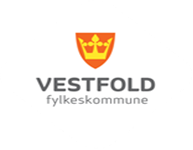 Individuell lærekandidatplanILKP                       for: --------------------------------i  Industriell matproduksjonfagetStart dato:  _________________                                                              Slutt dato:  ______________________ ______________________                   __________________________                  _______________________                                                                     Navn på opplæringskontor                     Navn på bedrift                                             Dato:                ____________________	                        ______________________	                          ____________________ Sign. opplæringskontor                                      Sign. kandidat		                   Sign. bedrift Kun for Utdanningsavdelingen.Dato godkjent:          ______________                               _______________________                                                                                                 FagopplæringseksjonenRev. nr. 1  godkjent:  ______________                               _______________________                                                                                                 FagopplæringseksjonenRev. nr. 2  godkjent:  ______________                               _______________________                                                                                                 FagopplæringseksjonenRev. nr. 3 godkjent:  ______________                               _______________________                                                                                                 FagopplæringseksjonenRev. nr. 4  godkjent:  ______________                               _____________________                                                                                                 FagopplæringseksjonenLÆREPLAN I INDUSTRIELL MATPRODUKSJON VG3 / OPPLÆRING I BEDRIFT Fastsatt som forskrift av Utdanningsdirektoratet 5. februar 2008 etter delegasjon i brev av 26. september 2005 fra Utdannings- og forskningsdepartementet med hjemmel i lov av 17. juli 1998 nr. 61 om grunnskolen og den vidaregåande opplæringa (opplæringslova) § 3-4 første ledd.Gjelder fra 1. august 2008.Formål Faget industriell matproduksjon skal legge grunnlag for yrkesutøvelse innen produksjon av ulike typer mat- og drikkevarer i en industrialisert prosess. Faget skal legge vekt på å utnytte råvarer og teknologi og skape forståelse for produktkrav, kvalitet, ernæring og mattrygghet. Opplæringen skal bidra til å utvikle kompetanse på råvarer, prosesser, produkter, kvalitet og kostnader i produksjonsprosessen. Opplæringen skal legge vekt på grunnprinsippene i industriell matproduksjon og utprøving og videreutvikling av nye produkter og produksjonsmetoder. All matproduksjon skal ha et internkontrollsystem basert på fareanalyser og kritiske kontrollpunkter. Opplæringen skal i tillegg bidra til å utvikle evne til samarbeid, ansvar, omstilling og etisk refleksjon og fremme likestilling. 
Opplæringen skal legge til rette for varierte arbeidsoppgaver som vektlegger kreativitet og løsningsorientering. Fullført og bestått opplæring fører fram til fagbrev. Yrkestittel er fagarbeider industriell matproduksjon.Struktur  Industriell matproduksjon består av tre hovedområder. Hovedområdene utfyller hverandre og må ses i sammenheng.Oversikt over hovedområdene:HovedområderRåvarer, produksjon og kvalitetHovedområdet handler om råvarer og produksjon av ulike typer mat- og drikkevarer i en industrialisert prosess. I tillegg er kvalitetsstyring og kvalitetskontroll sentrale områder. Det omfatter også personlig hygiene, næringsmiddelhygiene og bekjempelse av insekter og andre skadedyr.Maskiner og utstyr	Hovedområdet handler om bruk og vedlikehold av bedriftens maskiner, utstyr og styringssystemer. I hovedområdet inngår også samarbeid med aktuelle støttefunksjoner.Bransje, bedrift og miljøHovedområdet handler om bransjens og bedriftens rammevilkår, bedriftens forretningsidé, organisering og plass i samfunnet. Det legges også vekt på bedriftens ansvar for helse, miljø og sikkerhet.Grunnleggende ferdigheterGrunnleggende ferdigheter er integrert i kompetansemålene der de bidrar til utvikling av og er en del av fagkompetansen. I industriell matproduksjon forstås grunnleggende ferdigheter slik:Å kunne uttrykke seg skriftlig og muntlig i faget industriell matproduksjon innebærer å gi og motta informasjon og kommunisere med kollegaer, kunder og samarbeidspartnere. Det innebærer også å utarbeide rapporter. Å kunne lese i faget industriell matproduksjon innebærer å bruke og forstå faglitteratur, rapporter, manualer, resepter, relevant regelverk, prosedyrer og arbeidsbeskrivelser.Å kunne regne i faget industriell matproduksjon innebærer å forstå og justere resepter og mengdebeskrivelser, gjøre enkle overslag knyttet til produksjonsprosessen og kontrollere verdier som tids- og råvareforbruk og svinn.  Å kunne bruke digitale verktøy i faget industriell matproduksjon innebærer å kunne anvende bedriftens informasjons- og kommunikasjonssystemer og bruke prosessenes styringssystemer i produksjonen.Vurdering Vg3 industriell matproduksjonBestemmelser for sluttvurdering:De generelle bestemmelsene om vurdering er fastsatt i forskrift til opplæringsloven. Læreplan for lærekandidatKompetansemålEtter Vg31a	□	planlegge produksjon av ulike typer matvarer1b	□	planlegge produksjon av ulike typer drikkevarer1c	□	gjennomføre produksjon av ulike typer matvarer1d	□	gjennomføre produksjon av ulike typer drikkevarer1e	□	vurdere produksjon av ulike typer matvarer	□	vurdere produksjon av ulike typer drikkevarer1g	□	dokumentere produksjon av ulike typer matvarer1h	□	dokumentere produksjon av ulike typer drikkevarer2a	□	praktisere god personlig hygiene i henhold til gjeldende regelverk 2b	□	praktisere god produksjonshygiene i henhold til gjeldende regelverk 2c	□	praktisere god næringsmiddelhygiene i henhold til gjeldende regelverk 3a	□	utføre mottakskontroll3b	□	lagre råvarer i henhold til gjeldende regelverk 3c	□	behandle råvarer i henhold til gjeldende regelverk 4	□	følge flytskjema for produksjonsprosessen5a	□	bruke hjelpestoffer i henhold til gjeldende regelverk5b	□	bruke tilsetningsstoffer i henhold til gjeldende regelverk6a	□	drøfte hvordan råvarer påvirker produktets næringsinnhold6b	□	drøfte hvordan tilsetningsstoffer påvirker produktets næringsinnhold6c	□	drøfte hvordan produksjonsmetoder påvirker produktets næringsinnhold7	□	gjøre rede for endringer i produkter i ulike stadier i produksjonsprosessen8	□	gjøre rede for hovedtrekkene ved produksjonsplanleggingen9a	□	utføre nødvendige beregninger knyttet til resepter9b	□	utføre nødvendige beregninger knyttet til produkter 9c	□	utføre nødvendige beregninger knyttet til drift10a	□	delta i bekjempelse av insekter og andre skadedyr 10b	□	delta i bekjempelse av insekter og andre skadedyr og følge rutiner på 			området11a	□	utføre kvalitetskontroll i produksjonsprosessen11b	□	påvise avvik i henhold til kvalitetsstyringssystemet11c	□	behandle avvik i henhold til kvalitetsstyringssystemet12a	□	registrere driftsdata 12b	□	rapportere driftsdata 13a	□	velge emballasje i henhold til gjeldende regelverk13b	□	kontrollere emballasje i henhold til gjeldende regelverk14a	□	forklare prinsippene for merking av matprodukter14b	□	forklare prinsippene for sporing av matprodukter14c	□	følge prinsippene for merking av matprodukter14d	□	følge prinsippene for sporing av matprodukter15a	□	utføre relevant prøvearbeid15b	□	utføre relevant analysearbeid1	□	bruke automatiserte styringssystemer2	□	forklare maskinenes virkemåter 3a	□	foreta klargjøring av maskiner 3b	□	foreta klargjøring av utstyr  3c	□	foreta omstilling av maskiner 3d	□	foreta omstilling av utstyr 4a	 □	utføre starprosedyrer 4b	 □	utføre stopprosedyrer 5a	□	bruke måleutstyr 5b	□	bruke styringsutstyr 5c	□	bruke reguleringsutstyr 6a	□	identifisere driftsforstyrrelser 6b	□	rette driftsforstyrrelser7	□	sikre god produksjonsflyt gjennom samarbeid med aktuelle 				støttefunksjoner i bedriften8a	□	foreta forebyggende vedlikehold 8b	□	foreta enklere reparasjoner□	medvirke til utvikling av produksjonsprosessen10a	□	bruke digitalt verktøy i produksjon 10b	□	bruke digitalt verktøy i drift1a	□	drøfte bransjens rammebetingelser 1b	□	drøfte bransjens betydning nasjonalt 1c	□	drøfte bransjens betydning  internasjonalt 2a	□	gjøre rede for bedriftens organisering 2b	□	gjøre rede for bedriftens forretningsidé 2c	□	gjøre rede for bedriftens opprinnelse 2d	□	gjøre rede for bedriftens utvikling 2e	□	gjøre rede for bedriftens plass i lokalsamfunnet 3	□	drøfte hvilke faktorer som kan påvirke økonomiske resultater4	□	drøfte sammenhenger mellom produktivitet, kvalitet og internt arbeidsmiljø 5	□	følge gjeldende regelverk for helse, miljø og sikkerhet6	□	utføre arbeidet i tråd med ergonomiske prinsipper7a	□	gjøre rede for tilsynsmyndighetenes oppgaver i bedriften7b	□	gjøre rede for tilsynsmyndighetenes virkeområder i bedriften8	□	praktisere avfallshåndtering etter gjeldende regelverk9a	□	gjøre rede for innholdet i relevant nasjonalt regelverk om forbrukernes 		rettigheter og plikter, herunder regler om klageadgang9b	□	gjøre rede for innholdet i relevant internasjonalt regelverk om forbrukernes 		rettigheter og plikter, herunder regler om klageadgang10a	□	gjøre rede for forbrukerkrav til produktmerking og gjeldende regelverk om 		dette 10b	□	gjøre rede for forbrukerkrav til matvaretrygghet og gjeldende regelverk om 		dette Underveisvurdering og kompetanseprøveforlærekandidaterIndividuell lærekandidatplan skal kun brukes som underdokument til opplæringskontrakt.ÅrstrinnHovedområder Hovedområder Hovedområder Vg3 / opplæring i bedriftRåvarer, produksjon og kvalitetMaskiner og utstyrBransje, bedrift og miljøHovedområder OrdningRåvarer, produksjon og kvalitetMaskiner og utstyrBransje, bedrift og miljøRåvarer, produksjon og kvalitetMål for opplæringen er at lærekandidaten skal kunneMaskiner og utstyrMål for opplæringen er at lærekandidaten skal kunneBransje, bedrift og miljøMål for opplæringen er at lærekandidaten skal kunneUnderveisvurdering_______________________________________________________________________________________Underveisvurdering og dokumentasjon av opplæringen skal være veiledende, motiverendeog utviklende for lærekandidaten og bedriften.I tillegg skal underveisvurdering være en avtalt samtale med skriftlig tilbakemelding hvert halvår. Kompetanseprøve________________________________________________Alle skal avlegge kompetanseprøveKompetanseprøven tar utgangspunkt i lærekandidatplanens 3 hovedmålområderEndring av individuell lærekandidatplan kan gjøres fram til 6 mnd føropplæringstidens slutt.Den sist godkjente individuell lærekandidatplan sendes inn sammen medoppmeldingsskjema og danner grunnlaget for kompetanseprøven